Number 175, December 16, 2021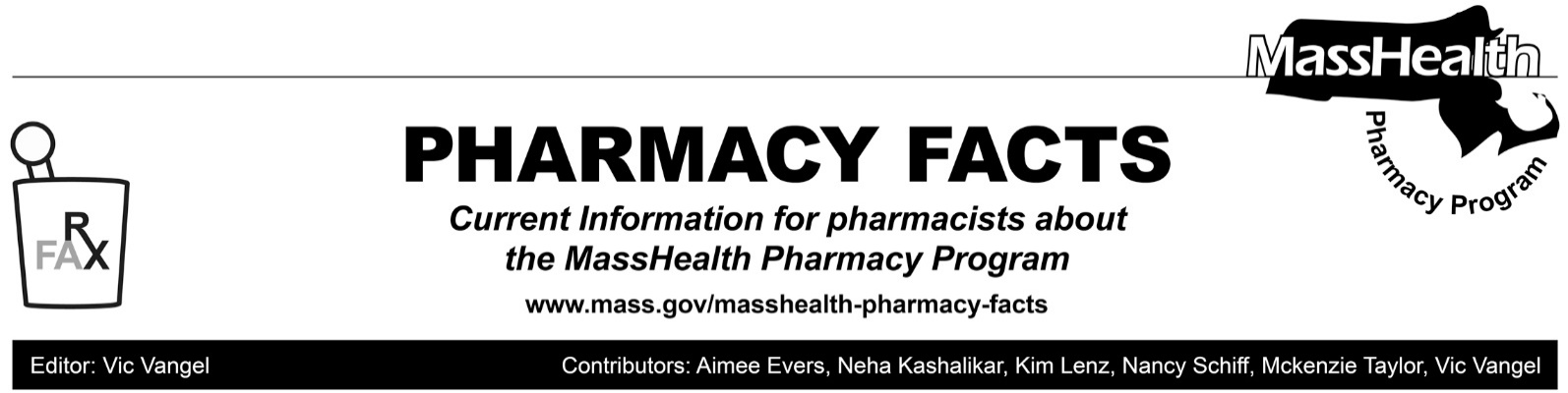 MassHealth Pharmacy Coverage of Pediatric Enteral Special Formula and Thickening AgentsDue to concerns about the supply chain for formula and thickening agents, the following items have been added to the MassHealth Pharmacy Non-Drug Product List.  ● 	Pediatric Enteral Special Formula—PA●	Thickening Agents—PAThis change is effective December 16, 2021, and will remain in effect unless MassHealth provides alternative guidance. Pharmacies may process and dispense pediatric enteral special formula and thickening agents with a valid prescription from the member’s prescriber through MassHealth’s Pharmacy Online Processing System (POPS). Pharmacies will be paid the lower of the Wholesale Acquisition Cost or the submitted Usual and Customary Charge. MassHealth expects to codify this rate methodology in forthcoming amendments to Executive Office of Health and Human Services rate regulations. This change applies to MassHealth Standard, CommonHealth, CarePlus, Family Assistance, and Children’s Medical Security Plan (CMSP) members whose pharmacy claims are paid through POPS. This coverage does not apply to Health Safety Net patients or MassHealth Limited members.Updated MassHealth Brand Name Preferred Over Generic Drug List Effective December 20, 2021, the following agents will be removed from the MassHealth Brand Name Preferred Over Generic Drug List.●	Humalog (insulin lispro 75/25)●	Humalog (insulin lispro) ●	Novolog (insulin aspart 70/30)● 	Novolog (insulin aspart)Although insulin lispro and insulin aspart are authorized generics, they are currently not interchangeable with the respective brand product. MassHealth will continue to pay for both the branded product and the authorized generic. Beginning February 7, 2021, MassHealth will require prior authorization for brand Humalog and Novolog for new prescriptions. Current refills for Humalog and Novolog will pay at the pharmacy for the life of that prescription. A new prescription will be needed from the prescriber for insulin lispro or insulin aspart once current refills are exhausted. BIN/PCN/Group Numbers for ACOs, MCOs and PCC PlanThe following tables show the correct combinations, effective for calendar year 2022, for pharmacies for Accountable Care Partnership Plans (ACPPs), Primary Care Affordable Care Organizations (ACOs), Managed Care Organizations (MCO)s, Primary Care Clinician (PCC) Plan, and MassHealth-Only Senior Care Organizations (SCOs).BIN/PCN/Group Numbers for ACOs, MCOs, PCC Plan, and SCO MassHealth-Only*Members of the Lahey Clinical Performance Network ACO should submit claims to the appropriate MCO using the information above.Please direct any questions or comments (or to be removed from this fax distribution) toPharmFactsMA@Conduent.com. Accountable Care Partnership PlansPBMBINPCNGroupPharmacy Help DeskBe Healthy Partnership (HNE)OptumRx610593MHPHNEMH(800) 918-7545 (Optum Rx)Berkshire Fallon Health CollaborativeOptumRx610011 IRXFCHPMCD(844) 368-8734(Optum Rx)BMC HealthNet Plan Community AllianceExpress Scripts003858MAMAHLTH(877) 401-2069(ESI)BMC HealthNet Plan Mercy AllianceExpress Scripts003858MAMAHLTH(877) 401-2069(ESI)BMC HealthNet Plan Signature AllianceExpress Scripts003858MAMAHLTH(877) 401-2069(ESI)BMC HealthNet Plan Southcoast AllianceExpress Scripts003858MAMAHLTH(877) 401-2069(ESI)Fallon 365 CareOptumRx610011 IRXFCHPMCD(844) 368-8734(Optum Rx)My Care FamilyCVS Caremark004336ADVRX1653(800) 364-6331 (CVS Caremark)Tufts Health Together with Atrius HealthCVS Caremark004336ADVRX1143(877) 683-6174 (CVS Caremark)Tufts Health Together with BIDCOCVS Caremark004336ADVRX1143(877) 683-6174 (CVS Caremark)Tufts Health Together with Boston Children’s ACOCVS Caremark004336ADVRX1143(877) 683-6174 (CVS Caremark)Tufts Health Together with CHACVS Caremark004336ADVRX1143(877) 683-6174 (CVS Caremark)Wellforce Care Plan (Fallon)OptumRx610011 IRXFCHPMCD(844) 368-8734(Optum Rx)Primary Care ACOsPBMBINPCNGroupPharmacy Help DeskCommunity Care Cooperative (C3)Conduent009555MASSPRODMassHealth(866) 246-8503 (Conduent/POPS)(800) 745-7318 (DUR)Mass General Brigham ACOConduent009555MASSPRODMassHealth(866) 246-8503 (Conduent/POPS)(800) 745-7318 (DUR)Steward Health ChoiceConduent009555MASSPRODMassHealth(866) 246-8503 (Conduent/POPS)       (800) 745-7318 (DUR)MCOs*PBMBINPCNGroupPharmacy Help DeskBMC HealthNet PlanExpress Scripts003858MAMAHLTH(877) 401-2069(ESI)Tufts Health TogetherCVS Caremark004336ADVRX1143(877) 683-6174           (CVS Caremark)PCC PlanPBMBINPCNGroupPharmacy Help DeskPrimary Care Clinician (PCC) PlanConduent009555MASSPRODMassHealth(866) 246-8503 (Conduent/POPS)(800) 745-7318 (DUR)SCO Plan- Medicaid OnlyPBMBINPCNGroupPharmacy Help DeskCommonwealth Care Alliance Navitus610602MCDMHO(877) 908-6023Senior Whole Health CVSCaremark004336 ADVRX 51BB(866) 693-4620Tufts Health Plan SCO CVSCaremark004336ADVRXTHP(866) 693-4620(CVS Caremark)United Health Care SCO Optum Rx6104949999ACUMA(877)-889-6510NaviCareOptum Rx610011IRXFCHPSCOND(844) 368-8734(Optum Rx)Boston Medical Center SCO Express Scripts003858MAMAHLTH(877) 858-5958